Фабрика ПОРТА              ДЕТСКАЯ МЕБЕЛЬ СЕРИИ «МИНИКАР»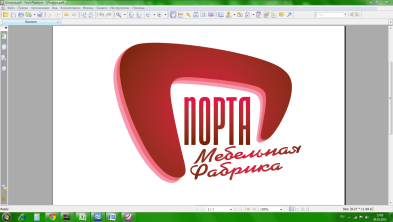 	www.porta-mebel.ru                         ОПТОВЫЙ ПРАЙС-ЛИСТ 27.10.2014г.          КРОВАТИ, МАТРАЦЫ ЛИСТ 1/2		          Фабрика ПОРТА              ДЕТСКАЯ МЕБЕЛЬ СЕРИИ «МИНИКАР»	www.porta-mebel.ru                         ОПТОВЫЙ ПРАЙС-ЛИСТ 27.10.2014г.	          КОРПУСНАЯ МЕБЕЛЬ ЛИСТ 2/2Примечания:Доступные цвета ЛДСП на корпус: бежевый, желтый, салатовый, светло-синий, розовый +5%, оранжевый +5%, текстиль +5%, лиловый+7% к цене.Доступные цвета канта: серебро, красный, желтый, синий, бежевый, золотой, зеленый.Вся мебель упаковывается в картон. Упаковка входит в стоимость изделий.
Дополнительные услуги:Доставка по городу: 750 руб. Доставка за город: 1000-1900 руб. + 25 руб/км  (см.схему по зонам).Подъём мебели - 100р. за этаж.Сборка каждого изделия - 300руб.М.П.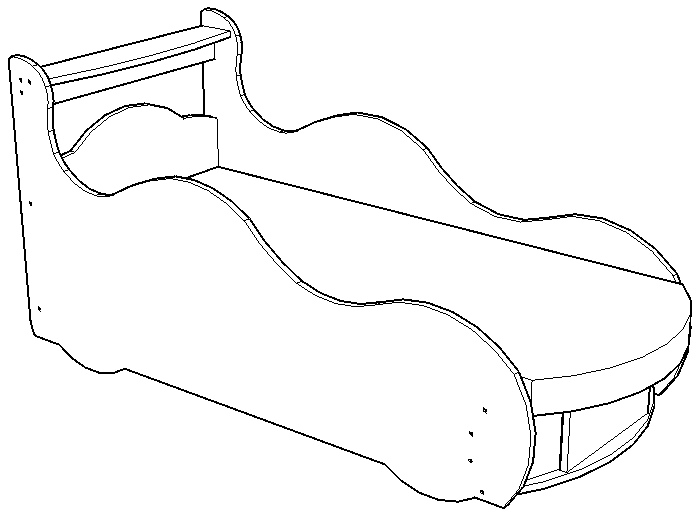 М-21		1500х870КРОВАТЬ БЕЗ МАТРАСА8 200р.М-22		1500х770КРОВАТЬ БЕЗ МАТРАСА7 800р.М-23		1500х670КРОВАТЬ БЕЗ МАТРАСА7 400р.М-31		1600х870КРОВАТЬ БЕЗ МАТРАСА7 400р.М-32		1600х770КРОВАТЬ БЕЗ МАТРАСА7 000р.М-33		1600х670КРОВАТЬ БЕЗ МАТРАСА6 600р.М-41		1700х870КРОВАТЬ БЕЗ МАТРАСА8 200р.М-42		1700х770КРОВАТЬ БЕЗ МАТРАСА7 800р.М-43		1700х670КРОВАТЬ БЕЗ МАТРАСА7 400р.М-51		1800х870КРОВАТЬ БЕЗ МАТРАСА8 200р.М-52		1800х770КРОВАТЬ БЕЗ МАТРАСА7 800р.М-53		1800х670КРОВАТЬ БЕЗ МАТРАСА7 400р.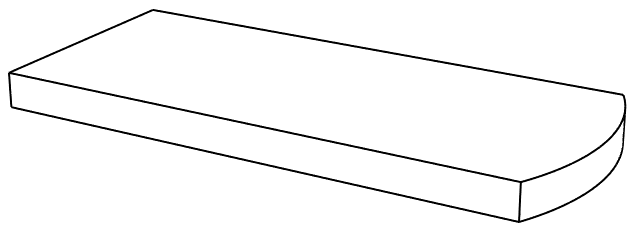 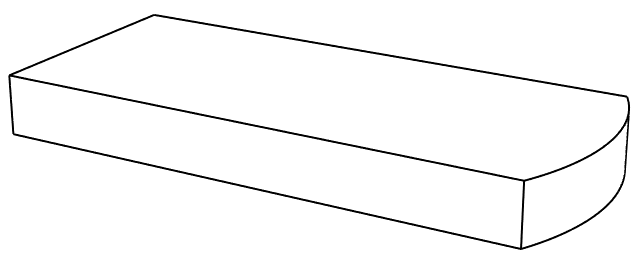 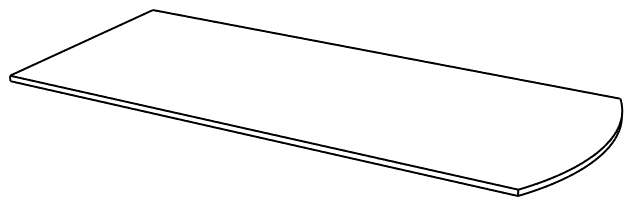 М-60		1 400р.МАТРАС ППУШ/В/Г	670-870 х 80 х 1490-1790М-61		2 100р.МАТРАС ПРУЖИННЫЙШ/В/Г	670-870 х 140 х 1490-1790М-62		1 100р.ЩИТ ПОДЬЕМНЫЙШ/В/Г	670-870 х 16 х 1490-1790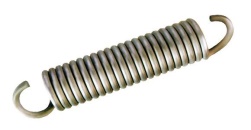 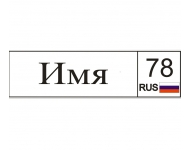 М-63		150р.ДОП. КОМПЛЕКТ ПРУЖИНМ-64		400р.НАКЛЕЙКА С ИМЕНЕМ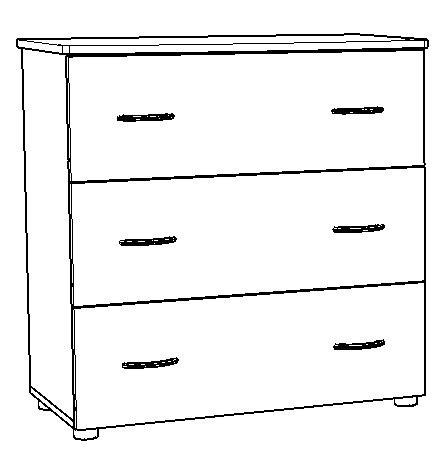 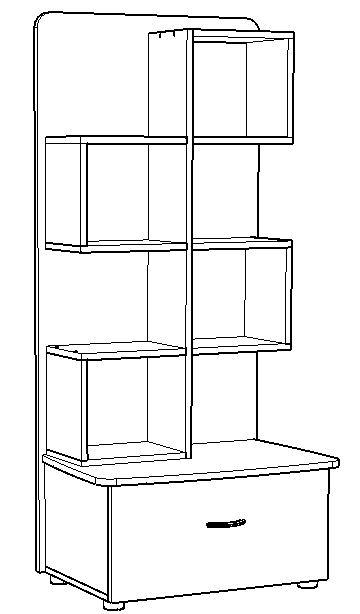 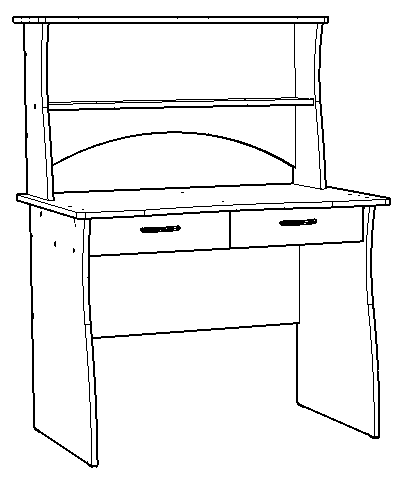 М-65		4 600р.КОМОДШ/В/Г	820х830х490М-66		3 700р.СТЕЛЛАЖШ/В/Г	700х1510х470М-67		4 200р.СТОЛШ/В/Г	1000х1310х650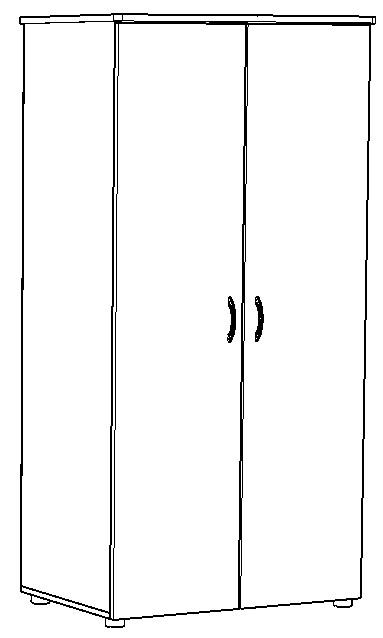 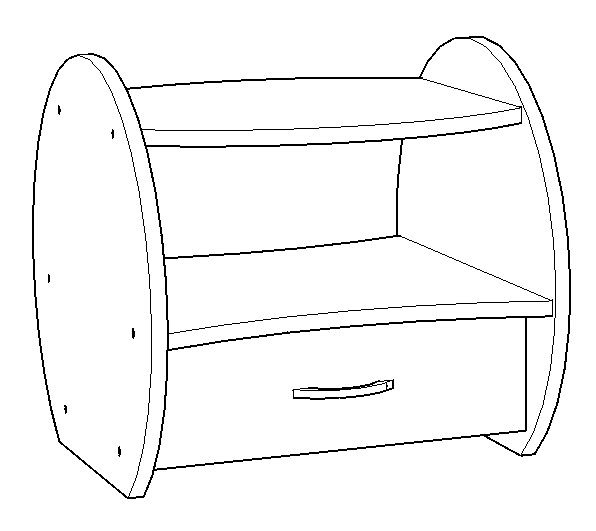 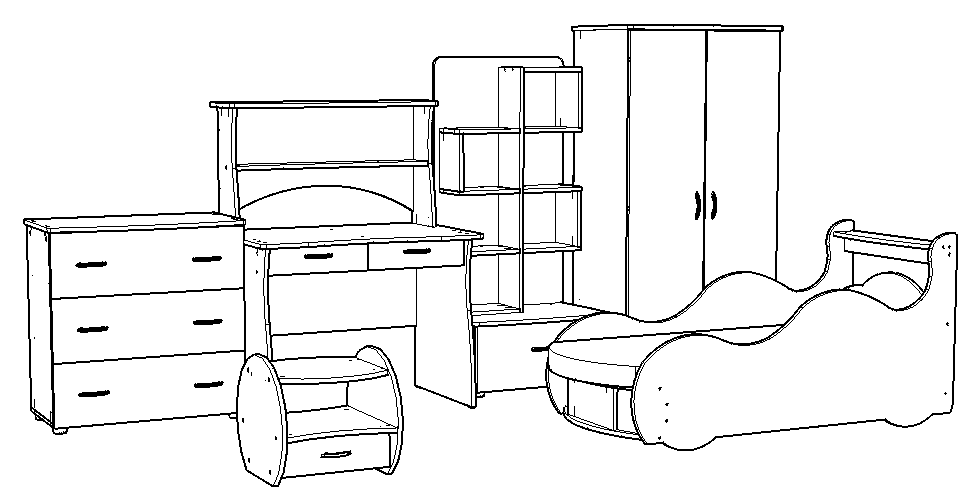 М-68		5 800р.ШКАФШ/В/Г	830х1650х570М-69		2 700р.ТУМБАШ/В/Г	450х450х49029 000р.НАБОР ДЕТСКОЙ МЕБЕЛИ 6 предметов (кровать 1600х670мм матрац ППУ)Утверждаю:Ген. Директор ООО «Орион» ________________________________ Спрут А.А.